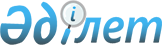 О внесении изменений и дополнений в некоторые решения Правительства Республики КазахстанПостановление Правительства Республики Казахстан от 11 марта 2011 года № 246.
      Правительство Республики Казахстан ПОСТАНОВЛЯЕТ:
      1. Утвердить прилагаемые изменения и дополнения, которые вносятся в некоторые решения Правительства Республики Казахстан.
      2. Настоящее постановление вводится в действие со дня подписания. Изменения и дополнения, которые вносятся в некоторые
решения Правительства Республики Казахстан
      1. Утратил силу постановлением Правительства РК от 05.08.2013 № 796.
      2. Утратил силу постановлением Правительства РК от 19.08.2022 № 581.


      3. Утратил силу постановлением Правительства РК от 19.09.2014 № 995.
      4. Утратил силу постановлением Правительства РК от 28.08.2015 № 683.
					© 2012. РГП на ПХВ «Институт законодательства и правовой информации Республики Казахстан» Министерства юстиции Республики Казахстан
				
Премьер-Министр
Республики Казахстан
К. МасимовУтверждены
постановлением Правительства
Республики Казахстан
от 11 марта 2011 года № 246